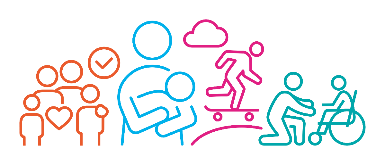 Young Person’s Comment Form – Contents of Draft EHC PlanChild / Young Person’s DetailsChild / Young Person’s DetailsChild / Young Person’s DetailsChild / Young Person’s DetailsForename/sSurnamePreferred name DOBGenderPreferred LanguageEthnicityReligionHome AddressCurrent School / SettingYoung Person’s DetailsYoung Person’s DetailsYoung Person’s DetailsYoung Person’s DetailsForename/sSurnamePreferred name DOBGenderPreferred LanguageEthnicityReligionHome AddressCurrent Educational SettingDetails of anyone supporting youDetails of anyone supporting youDetails of anyone supporting youDetails of anyone supporting youDetails of anyone supporting youNameRelationship to youHome AddressTelephoneEmailDo you give this person consent to speak to SENAR about your Draft EHC Plan? Do you give this person consent to speak to SENAR about your Draft EHC Plan? YESYESNODo you give this person consent to speak to SENAR about your Draft EHC Plan? Do you give this person consent to speak to SENAR about your Draft EHC Plan? NameRelationship to youHome AddressTelephoneEmailDo you give this person consent to speak to SENAR about your Draft EHC Plan?Do you give this person consent to speak to SENAR about your Draft EHC Plan?YESYESNODo you give this person consent to speak to SENAR about your Draft EHC Plan?Do you give this person consent to speak to SENAR about your Draft EHC Plan?Child in Care (if applicable)Child in Care (if applicable)Child in Care (if applicable)Child in Care (if applicable)Are you a looked after child / a child in care?YESNOIf NO, please proceed to the next questionIf YES, please complete the questions below Are you a looked after child / a child in care?If NO, please proceed to the next questionIf YES, please complete the questions below To which Local AuthoritySocial Worker nameSocial Worker contact telephone numberSocial Worker email addressContents of EHCP Plan Contents of EHCP Plan Contents of EHCP Plan Contents of EHCP Plan Please provide your views on the contents of your Draft EHC Plan Please provide your views on the contents of your Draft EHC Plan Please provide your views on the contents of your Draft EHC Plan Please provide your views on the contents of your Draft EHC Plan I agree with the contents of my Draft EHC PlanYESNOIf NO, please outline your comments belowIf YES, please proceed to the next question I agree with the contents of my Draft EHC PlanIf NO, please outline your comments belowIf YES, please proceed to the next question Please outline any amendments you are requesting to your Draft EHC Plan or any comments you wish to make (if requesting amendments please clearly identify the section and page number, e.g. Section A, page 5)Please outline any amendments you are requesting to your Draft EHC Plan or any comments you wish to make (if requesting amendments please clearly identify the section and page number, e.g. Section A, page 5)Please outline any amendments you are requesting to your Draft EHC Plan or any comments you wish to make (if requesting amendments please clearly identify the section and page number, e.g. Section A, page 5)Please outline any amendments you are requesting to your Draft EHC Plan or any comments you wish to make (if requesting amendments please clearly identify the section and page number, e.g. Section A, page 5)Section ASection BSection CSection DSection E Section FSection GSection H1 & H2I would like a meeting with SENAR to discuss the contents of the Draft EHC Plan YESNOIf YES, please outline your availability to meet within the next two weeks:I would like a meeting with SENAR to discuss the contents of the Draft EHC Plan Personal BudgetPersonal BudgetPersonal BudgetPersonal BudgetPersonal BudgetA Personal Budget is an amount of money identified by the Local Authority to deliver provision set out in an EHC Plan where you are involved in securing that provision. You can request a personal budget when you receive your first Draft EHC Plan following the EHC needs assessment or through your annual review.A Personal Budget is an amount of money identified by the Local Authority to deliver provision set out in an EHC Plan where you are involved in securing that provision. You can request a personal budget when you receive your first Draft EHC Plan following the EHC needs assessment or through your annual review.A Personal Budget is an amount of money identified by the Local Authority to deliver provision set out in an EHC Plan where you are involved in securing that provision. You can request a personal budget when you receive your first Draft EHC Plan following the EHC needs assessment or through your annual review.A Personal Budget is an amount of money identified by the Local Authority to deliver provision set out in an EHC Plan where you are involved in securing that provision. You can request a personal budget when you receive your first Draft EHC Plan following the EHC needs assessment or through your annual review.A Personal Budget is an amount of money identified by the Local Authority to deliver provision set out in an EHC Plan where you are involved in securing that provision. You can request a personal budget when you receive your first Draft EHC Plan following the EHC needs assessment or through your annual review.I would like to request a personal budget YESNOIf YES, please outline the provision you are seeking a personal budget for belowIf YES, please outline the provision you are seeking a personal budget for belowI would like to request a personal budget If YES, please outline the provision you are seeking a personal budget for belowIf YES, please outline the provision you are seeking a personal budget for belowProvision in Section FPlease identify the specific provision in Section F you wish to secure through a personal budget To support which Outcomes in Section EPlease identify the specific outcomes this provision will support you to achieve To support which Outcomes in Section EPlease identify the specific outcomes this provision will support you to achieve To support which Outcomes in Section EPlease identify the specific outcomes this provision will support you to achieve Costs soughtPlease provide a breakdown of costs and any supporting evidence/quotes Setting preference Setting preference Please state the name of the setting you wish to be named in Section I of your EHC Plan Please state the name of the setting you wish to be named in Section I of your EHC Plan Setting name Reasons for your preference Completed by Completed by Completed by Completed by Signed:Date:Has someone has helped you complete this form?YESNOIf yes, please record their name below and add their details in the “Details of anyone supporting you” box on page 1. Has someone has helped you complete this form?If yes, please record their name below and add their details in the “Details of anyone supporting you” box on page 1. Full Name (please print):Relationship to you:Parent/Foster Carer/Social Worker/Other (please state):Parent/Foster Carer/Social Worker/Other (please state):Parent/Foster Carer/Social Worker/Other (please state):Please complete this form and return within 15 days via email to SENAR@Birmingham.gov.uk or via post to SEN Assessment & Review, PO Box 16289, Birmingham B2 2XNThe data and contact details you can provide in this document may be used by Birmingham Local Authority representatives to contact you (and anyone who you have consented to us speaking to) in relation to any and all aspects of your Education, Health and Care Plan.Please complete this form and return within 15 days via email to SENAR@Birmingham.gov.uk or via post to SEN Assessment & Review, PO Box 16289, Birmingham B2 2XNThe data and contact details you can provide in this document may be used by Birmingham Local Authority representatives to contact you (and anyone who you have consented to us speaking to) in relation to any and all aspects of your Education, Health and Care Plan.Please complete this form and return within 15 days via email to SENAR@Birmingham.gov.uk or via post to SEN Assessment & Review, PO Box 16289, Birmingham B2 2XNThe data and contact details you can provide in this document may be used by Birmingham Local Authority representatives to contact you (and anyone who you have consented to us speaking to) in relation to any and all aspects of your Education, Health and Care Plan.Please complete this form and return within 15 days via email to SENAR@Birmingham.gov.uk or via post to SEN Assessment & Review, PO Box 16289, Birmingham B2 2XNThe data and contact details you can provide in this document may be used by Birmingham Local Authority representatives to contact you (and anyone who you have consented to us speaking to) in relation to any and all aspects of your Education, Health and Care Plan.